HOTĂRÂREA    NR.______/2023privind stabilirea unor taxe aplicate de către Serviciul public Grădina Zoologică Hunedoara, pe anul 2024             Consiliul local al municipiului Hunedoara;   Având în vedere Referatul de aprobare a Primarului Municipiului Hunedoara nr.101785/29.11.2023 privind stabilirea unor taxe aplicate de către Serviciul public Grădina Zoologică Hunedoara, pe anul 2024;	În temeiul  prevederilor art.484  din Legea nr.227/2015 privind Codul fiscal, cu modificările şi completările ulterioare, art. 27 și 30 ale Legii nr.273/2006 privind finanțele publice locale, cu modificările şi completările ulterioare, ale art. 4 lit. b) și art. 7 din Legea nr. 52/2003 privind transparența decizională în administrația publică, republicată, cu modificările ulterioare, ale Hotărârii  Consiliului Local Hunedoara nr.210/2023 privind indexarea cu rata inflaţiei a impozitelor şi taxelor locale care constau într-o anumită sumă în lei sau care sunt stabilite pe baza unei anumite sume în lei, precum şi actualizarea limitelor amenzilor stabilite conform Legii nr. 227/2015 privind Codul Fiscal, cu modificările și completările ulterioare, precum şi ale Hotărârii Consiliului Local al Municipiului Hunedoara nr. 248/2023 privind aprobarea Regulamentului de organizare şi funcţionare al Serviciului Public Grădina Zoologică din subordinea Consiliului Local al municipiului Hunedoara;	În temeiul dispoziţiilor art. 129 alin. (1), alin.(2), lit. b), alin. (4), lit. c), alin. (14) şi art.139, art.196 alin. (1) lit. a), din Ordonanţa de Urgenţă nr. 57/2019 privind Codul administrativ, cu modificările și completările ulterioare;H O T Ă R Ă Ş T E     Art.1. – Stabileşte taxele aplicate de către Serviciul Public Grădina Zoologică Hunedoara, pe anul 2024, astfel:Art.2. -  Prezenta hotărâre intră în vigoare începând cu data de 1 ianuarie 2024.Art. 3. – Cu data intrării în vigoare a prezentei hotărâri se abrogă Hotărârea Consiliului Local nr. 486/2022 privind stabilirea unor taxe aplicate de către Serviciul public Grădina Zoologică Hunedoara, pe anul 2023.Art.4. – Împotriva acestei hotărâri persoanele interesate pot face contestație în termen de 15 zile de la afișarea sau publicarea acesteia.Art.5.- Hotărârea se comunică Prefectului județului Hunedoara, Primarului, Administratorului Public, Direcției economice, Serviciului Juridic, Administrație Publică locală și Autoritate tutelară, Biroului Comunicare, Promovare, relații cu investitorii, Compartimentului Audit Intern, Biroului Informatică și tehnică de calcul, Serviciului Informații pentru Cetățeni și Relații Publice, Monitorul Oficial Local, relația cu mediul asociativ,  Serviciului Public Grădina Zoologică Hunedoara, și se va publica pe site-ul Primăriei municipiului Hunedoara www.primariahunedoara.ro.INIȚIATOR,PRIMARDAN BOBOUȚANU                                                                                                                           AVIZAT                                                                                                           SECRETAR GENERAL,							                            Militon Dănuț LaslăuROMÂNIAJUDEŢUL HUNEDOARAMUNICIPIUL HUNEDOARACONSILIUL LOCAL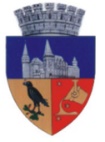 Proiect de Hotărâre   Nr. 608/29.11.2023Nr.crt.BILETE, TAXESUMA 1Bilet intrare Grădina Zoologică pentru elevi, studenți 6,00 lei2Bilet intrare Grădina Zoologică pentru pensionari 8,00 lei3Bilet intrare Grădina Zoologică pentru adulți12,00 lei4Taxă intrare Grădina Zoologică pentru grup de elevi și studenți mai mare de 30 persoane4,00 lei / persoană5Taxă intrare Grădina Zoologică pentru grup de pensionari mai mare de 30 persoane6,00 lei / persoană6Taxă intrare Grădina Zoologică pentru grup de adulți mai mare de 30 persoane8,00 lei / persoană